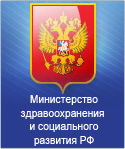 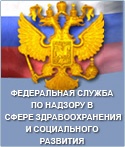 О мероприятиях, проведенных в 2014 году в МБУ «Каневская ЦРБ»,  по вопросу  противодействия коррупции 	Антикоррупционная деятельность в МБУ «Каневская ЦРБ» осуществляется в соответствии с  ФЗ от 25.12.2008 года № 273 – ФЗ «О противодействии коррупции»,   Законом КК от 28.10.2010 года № 2057-КЗ «О противодействии коррупции в Краснодарском крае» и  приказом главного врача  от ___ декабря 2013 года  № ___ «Об утверждении плана мероприятий по противодействию коррупции в МБУ «Каневская ЦРБ» в 2014 году».	 Так,  во исполнение  положений названных нормативных документов, специалистами   Ейского межрайонного филиала Территориального фонда обязательного медицинского страхования (ЕКТФОМС)  в мае 2014 годапроведена  проверка (анкетирование)  по вопросам  качества оказания медицинских услуг в ЛПУ района, включая вопросы взимания денежных средств за оказание медицинских услуг. По результатам проведенного анкетирования в МБУ «Каневская ЦРБ» не зарегистрированы случаи  взимания денежных средств за оказанные медицинские услуги.	С целью мониторинга реализации мероприятий антикоррупционной направленности ежеквартально специалистами организационно-методического отдела (ОМО) ЦРБ проводится анонимное анкетирование пациентов  стационара и поликлиники по данному вопросу. Аналитическая информация по результатам анкетирования  направляется главному врачу для принятия управленческих решений. Так по  результатам анонимного анкетирования пациентов, проведенного специалистами ОМО ЦРБ в феврале и июне 2014 года,  среди респондентов не зарегистрированы случаи  взимания денежных средств или иных материальных благ за оказание медицинских услуг. Данные результаты  озвучены на врачебной  конференции в июне  текущего года.	.  На все лечебно-диагностическое оборудование  в ЦРБ ведутся формуляры.  В ежемесячном режиме проводится  мониторинг нагрузки на единицу оборудования. В случае поломки оборудования МБУ «Каневская ЦРБ» использует все возможности для их устранения в кратчайшие сроки В ежемесячном режиме осуществляется мониторинг объемов нагрузки на имеющееся лечебно-диагностическое оборудование и мониторинг причин его простоя. Данная информация ежемесячно направляется в отдел мониторинга исполнения целевых программ министерства здравоохранения Краснодарского края.	  Проверки по вопросам соблюдения условий и порядка предоставления бесплатной медицинской помощи в рамках Территориальной программы государственных гарантий  в лечебных учреждениях  Каневского района,  по контролю за целевым использованием средств ОМС   при расчете листков нетрудоспособности по причине несчастных случаев на производстве и профессиональных заболеваний, включая оплату лечения застрахованных лиц непосредственно после тяжелых несчастных случаев на производстве,   осуществлены  также специалистами Краснодарского филиала ЗАО  МСК «Солидарность для жизни», СМО «Сибирь» и филиала № 12 ГУ Краснодарского регионального отделения Фонда социального страхования РФ. В ходе перечисленных проверок также не зарегистрировано случаев взимания денежных средств  с пациентов за оказанные медицинские услуги.	 Министерство  здравоохранения Краснодарского края в ежемесячном режиме осуществляет мониторинг финансово-хозяйственной деятельности ЦРБ, включая исполнение финансовых обязательств по достижению целевых значений индикаторов «дорожной карты» в текущем году.Между МБУ «Каневская ЦРБ» и МКУ МО «Централизованная бухгалтерия учреждений здравоохранения» заключен договор  об оказании услуг по ведению бухгалтерского учета на безвозмездной основе.  За соблюдением финансовой дисциплины  осуществляют  постоянный контроль администрация ЦРБ, специалисты ревизионного отдела министерства здравоохранения Краснодарского края и администрации муниципального образования, контрольно-счетной палаты муниципального образования  Каневской район, финансового управления администрации муниципального образования Каневской район, прокуратуры Каневского района, территориального фонда ОМС, Ейского межрайонного филиала ОМС, фонда социального страхования, пенсионного фонда РФ, налоговой службы. 	С целью проведения антикоррупционной экспертизы проектов приказов главного врача  на предмет  выявления в них положений, способствующих созданию условий для проявления коррупции, на стадии их разработки они проходят обязательное согласование   юрисконсультом ЦРБ.	В  ЛПУ района  осуществляется электронная запись на прием к врачу через Интернет. Вход в систему электронной записи через сайт: www.kuban-online.ru.С 2010 года на базе детской поликлиники функционирует инфомат для самозаписи пациентов на прием к врачу. В текущем году планируется приобретение и установка сенсорного терминала (инфомата) в районной поликлинике, что позволит уменьшить очереди в регистратуру и регулировать поток пациентов. Для дальнейшей интеграции  в информационную систему Краснодарского края планируется приобретение 67 терминальных станций для ведения персонифицированного учета оказания медицинских услуг.В МБУ «Каневская ЦРБ»  организована и функционирует трехуровневая  система контроля качества и безопасности  медицинской деятельности. Мониторинг качества оказания медицинской помощи осуществляется в  ежемесячном режиме.  За 8 месяцев 2014 года экспертами первого и второго уровней проведено более 22 тысяч экспертиз. Коэффициент качества медицинской помощи за 8 мес 2014 года  составил  0,93.  Контроль данного вида медицинской деятельности осуществляет заместитель главного врача по клинико-экспертной работе. 	В текущем году за 8 мес  зарегистрированы 56 письменных обращений, что соответствует уровню прошлого года. Более 60% из них поступило на имя главного врача ЦРБ.  Более 85% обращений рассмотрены в срок до 15 дней. По результатам рассмотрения поступивших обращений в  72% случаев пациенты получили подробные разъяснения,  в 20% случаев  просьбы  граждан удовлетворены и в двух  случаях факты не подтвердились. Главным врачом на личном приеме приняты более 150 граждан.В 2014 году не зафиксированы обращения граждан, касающиеся  установленных фактов проявления коррупции как  в   структурных подразделениях ЦРБ и ЛПУ района, так и со стороны отдельных медицинских работников  организации.	В связи с необходимостью больших капитальных вложений для приведения здания пищеблока и подсобных помещений в соответствие с требованиями санитарных норм и правил, в 2010 году было принято решение по передаче услуги по лечебному питанию на аутсорсинг. Ежегодно выбор организации, оказывающей данную услугу, осуществлялся на основании нормативных документов в сфере закупок. В 2014 году на процедуру торгов вышла единственная организация, контракт с которой был заключен по начальной цене. Постоянная претензионная работа привела к снижению цены с 01.06.2014 года со 151 рубля  за койко – день  до 130 рублей. К 01.01.2015 года  МБУ «Каневская ЦРБ» готова перейти на единое унифицированное меню.	 В 2014 году в муниципальное здравоохранение привлечены   2 врача.	Вопросы кадрового обеспечения врачами муниципального бюджетного  учреждения «Каневская ЦРБ» находятся на постоянном контроле администрации ЦРБ.  Ежегодно МБУ «Каневская ЦРБ» участвует в Ярмарках вакансий, проводимых на базе Кубанского медицинского университета. Так по итогам участия в Ярмарке вакансий, проводимой на базе Кубанского медицинского университета 23 апреля 2014 года 5 выпускников  КГМУ изъявили желание трудоустроиться в МБУ «Каневская ЦРБ в текущем году и 2 выпускника 2014 года, обучавшихся по целевой краевой программе «Врачебные кадры для сельского здравоохранения» изъявили  желание пройти интернатуру по специальностям: неврология и общая врачебная практика.Три  выпускника образовательных учреждений района обучаются в КГМУ с текущего года по договору о целевом обучении за счет собственных средств МБУ «Каневская ЦРБ», по одному  выпускнику – за счет средств Каневского и Новоминского  сельских  поселений. 23 врача и 7 медицинских сестер получают оплату найма жилья: 1,5 тысячи  рублей оплачиваются из средств местного бюджета, а остальная сумма (в полном объеме) – за счет средств, заработанных МБУ «Каневская ЦРБ» по платным услугам.Информация об имеющихся  вакансиях в ЦРБ размещена  на Интернет – сайтах ЦРБ и администрации муниципального образования, в СМИ Каневского района, в Интернет изданиях других регионов.	 Для  укомплектования вакантных должностей   врачей в Сладколиманской амбулатории и Новоминской участковой больнице  в  названных населенных пунктах в наличии:  коттедж для врача общей практики на х. Сладкий Лиман и 2-х комнатная квартира в ст Новоминской для врача терапевта. С целью закрепления специалистов  (врачей) в сельских поселениях Каневского  района: Кубанскостепном, Красногвардейском и Новодеревянковском,  администрация района совместно с главами администраций сельских поселений  готовы предоставить жилые помещения для врачей: терапевтов и врача общей (семейной) практики.С целью улучшения качества информирования населения о деятельности МБУ «Каневская ЦРБ»  в местных СМИ, в сети Интернет размещена информация о ЦРБ: его структуре, вакансиях,  нормативных документах, на основании которых осуществляет свою деятельность ЦРБ; В 2014 году создана новая версия официального Интернет – сайта МБУ «Каневская ЦРБ» (адрес: www.Kancrb.ru), где размещена информация о ЦРБ в целом, о должностных лицах ЦРБ и о контролирующих ЦРБ организациях, о структуре ЦРБ, о телефонах «горячей линии»,  о видах и условиях оказания медицинской помощи в условиях ЦРБ, о деятельности межмуниципального центра здоровье, в т.ч.  в части  осуществления мероприятий по формированию здорового образа жизни, т.е. проведения дней здоровья в рамках Губернаторской стратегии «Будьте, здоровы!», о перечне жизненно важных лекарственных средств, о Территориальной программе государственных гарантий бесплатного оказания медицинской помощи в Краснодарском крае на 2014 год и плановый период 2015-2016 годов, о работе с обращениями граждан в текущем году; о нормативных документах, дающих право осуществлять медицинскую деятельность; о вакансиях специалистов в ЦРБ, об информатизации муниципального здравоохранения, о возможности электронной записи на прием к специалистам поликлинических учреждений ЦРБ: районной и детской поликлиник и женской консультации. Информация о руководителях ЦРБ, контролирующих ЦРБ организациях   размещена во всех ЛПУ района в доступном для обозрения месте, а также в телекоммуникационной сети Интернет  на сайтах МБУ «Каневская ЦРБ» и   администрации МО Каневской район, министерства здравоохранения Краснодарского края. в разделе «социальная сфера». Любой гражданин, обладая достоверной информацией по фактам коррупции в сфере здравоохранения, может воспользоваться услугами  всех имеющихся видов связи. Сведения, полученные  от заявителей, дают  основания  для  их тщательной проверки, полного и объективного рассмотрения с целью  последующего принятия управленческих решений. На информационных стендах в структурных подразделениях ЦРБ  размещены сведения о перечне платных медицинских услуг, утвержденных в МБУ «Каневская ЦРБ» постановлением главы администрации МО Каневской район в 2009 году.Заместители главного врача: по медицинской части, по детству и родовспоможению, по клинико-экспертной работе, по экономическим вопросам ведут прием граждан  в ежедневном режиме с 8.00до 16.00. Главный врач – по понедельникам: с 10.00 до 12.30 и по четвергам: с 15.00 до 17.00.Графики приема граждан по личным вопросам  должностными лицами ЦРБ размещен во всех ЛПУ района, а также  в  телекоммуникационной сети Интернет.	 Нельзя также исключать и  готовность самих граждан к бытовой коррупции. Не единичны случаи, когда  гражданин, оказываясь в коррупционной ситуации, предпочитает дать взятку и, таким образом, ускорить решение того или иного вопроса. Из этого следует вывод, что значительное число жителей, говоря о коррупции как о негативном явлении, требующем искоренения, поведенчески настроено на совершение коррупционных правонарушений.        Анализ коррупционной проблематики в сфере здравоохранения, ее особенностей, актов государственного  права, регулирующих вопросы борьбы с коррупцией, свидетельствуют о необходимости повышения правовых знаний медицинских работников в данном вопросе, выработки специализированных антикоррупционных механизмов  в нашей отрасли. При всем многообразии возможных мер борьбы с коррупцией ее краеугольным камнем остается  создание условий нетерпимости к данному явлению как со стороны медицинских работников, так и со стороны самих пациентов.Главный врач  МБУ «Каневская ЦРБ»                                                           Л.Г.Монькосентябрь 2014Порядок обжалования экспертных решений учреждений МСЭ определён разделом VI «Правил признания лица инвалидом», утверждённых постановлением Правительства Российской Федерации от 20.02.2006 № 95, и разделом V «Административного регламента по предоставлению государственной услуги по проведению медико-социальной экспертизы», утверждённого приказом Минздравсоцразвития России от 11.04.2011 г. № 295н. Гражданин (его законный представитель) может обжаловать решение бюро в главное бюро в месячный срок на основании заявления, подаваемого в бюро, проводившее медико-социальную экспертизу, либо в главное бюро.В случае обжалования решения главного бюро главный эксперт по медико-социальной экспертизе с согласия гражданина может поручить проведение его МСЭ другому составу специалистов главного бюро.Обжаловать решение главного бюро можно в Федеральное бюро в месячный срок на основании заявления, подаваемого в главное бюро, проводившее медико-социальную экспертизу, либо в Федеральное бюро.Заявление об обжаловании может быть подано лично заявителем, посредством почтовой связи либо единого портала государственных муниципальных услуг.Бланки заявлений можно получить в бюро, где проводилось освидетельствование, или в отделе организации работы с документами главного бюро по адресу: 350000, г. Краснодар, ул. Чапаева, 58 (1-й этаж, каб. 100).Заявление может быть написано также в произвольной форме с указанием наименования главного бюро (Федерального бюро), в которое подано заявление с просьбой о проведении освидетельствования по обжалованию решения бюро (главного бюро) с указанием его цели, ФИО заявителя, адреса, наименования бюро (главного бюро), даты подачи заявления.Решения бюро, главного бюро, Федерального бюро могут быть обжалованы в суде в порядке, установленном законодательством Российской Федерации.